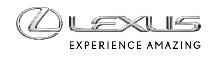 # # #August 2022. Tentative data, pending homologationAugust 2022. Tentative data, pending homologationRX 350RX 350hRX 450h+RX 500hDIMENSIONS & WEIGHTDIMENSIONS & WEIGHTOverall Lengthmm4890489048904890Widthmm1920192019201920Heightmm1695169516951695WheelbaseWheelbasemm2850285028502850TrackFrontmm1655165516551655Rearmm1695169516951695Overhang  Frontmm1080108010801080Rearmm960960960960Hip room  Frontmm1440144014401440Rearmm1420142014201420Couple distanceFront to rearMm1012101210121012Min. Running Ground ClearanceMin. Running Ground Clearancemm185 183 182 183 Angle of ApproachEmptydegrees15 15 15 15 Angle of DepartureEmptydegrees24 24 24 23 Interior Lengthmm2053205320532053Widthmm1522152215221522Heightmm1204120412041204Seating capacitypax5555Cargo SpaceVDA (fully loaded)litre612612612612VDA (under 
tonneau cover)litre461461461461Gross Vehicle WeightTotalkg2590266027802750Frontkg1255123513301285Rearkg1335142514501465Curb MassTotalkg1920 to 20001965 to 20652110 to 22402100 to 2190Frontkg1120 to 11601105 to 11351200 to 12301175 to 1185Rearkg800 to 840860 to 960910 to 1010925 to 1005Towing CapacityWith Brakekg2000200020002000Without Brakekg750750750750FUELFuel TypePetrolPetrolPetrolPetrolRecommended Octane NumberRecommended Octane Number95 or more (octane)95 or more (octane)95 or more (octane)95 or more (octane)Fuel Tank CapacityFuel Tank Capacitylitre67.5655565RX 350RX 350hRX 450h+RX 500hRX 500hENGINENo. of Cyls. & Arrangement4-cylinder, In-line4-cylinder, In-line4-cylinder, In-line4-cylinder, In-line4-cylinder, In-lineDisplacementlitrelitre2.42.52.52.42.4Type4-cylinder, In-line
turbocharged4-cylinder, In-line4-cylinder, In-line4-cylinder, In-line
turbocharged4-cylinder, In-line
turbochargedValve Mechanism16-valve DOHC, Chain Drive (with Dual VVT-i) 16-valve DOHC, Chain Drive (With VVT-iE and VVT-i)16-valve DOHC, Chain Drive (With VVT-iE and VVT-i)16-valve DOHC, Chain Drive (with Dual VVT-i) 16-valve DOHC, Chain Drive (with Dual VVT-i) Bore x Strokemmmm87.5 x 99.587.5 x 103.487.5 x 103.487.5 x 99.587.5 x 99.5Displacementcm2cm223932487248723932393Compression Ratio11.0 : 114.0 : 114.0 : 111.0 : 111.0 : 1Maximum engine outputkW (PS)kW (PS)183 (249)140 (190)136 (185)200 (272)200 (272)Maximum engine torqueNm / rpmNm / rpm430 / 1,700-3,600239 / 4,300 - 4,500227 / 3,600 - 3,700460 / 2,000 - 3,000460 / 2,000 - 3,000MOTOR GENERATORTypefront, rear-Permanent Magnet Synchronous MotorPermanent Magnet Synchronous MotorPermanent Magnet Synchronous MotorPermanent Magnet Synchronous MotorMaximum outputfrontkW (PS)kW (PS)-134 (182)134 (182)64 (87)64 (87)rearkW (PS)kW (PS)-40 (54)40 (54)76 (103)76 (103)Maximum torquefrontNmNm-270270292292rearNmNm-121121168.5168.5HYBRID BATTERYMain battery type-Nickel Metal HydrideLithium-ionLithium-ionNickel Metal HydrideBattery Capacity (3HR)Battery Capacity (3HR)Battery Capacity (3HR)Ahr-5.051515.0Number of battery cellsNumber of battery cellsNumber of battery cells-2169696240Overall voltageOverall voltageOverall voltagekWh-n.a.18.118.1n.a.Maximum system outputkW (PS)kW (PS)-184 (250)227 (309)273 (371)273 (371)Max. system torque*NmNmn.a.n.a.n.a.550.8550.8Fuel Consumption**WLTP combined (high)l/100kml/100km9.66.61.28.38.3WLTP combined (low)l/100kml/100km9.66.31.18.08.0CO2 Emissions**WLTP combined (high)g/kmg/km21914926189189WLTP combined (low)g/kmg/km21914224182182*For the RX 500h, system torque has been calculated using values comparable to maximum torque values for an internal combustion engine of similar output (in-house measurements). The torque characteristics of the RX 500h are equivalent to a petrol-engine-only vehicle that has a maximum of 550.8 Nm of torque.** Target, pending homologation. For RX 350, target data for combined NEDC cycle is 8.7 l/100km and 197g CO2/km.*For the RX 500h, system torque has been calculated using values comparable to maximum torque values for an internal combustion engine of similar output (in-house measurements). The torque characteristics of the RX 500h are equivalent to a petrol-engine-only vehicle that has a maximum of 550.8 Nm of torque.** Target, pending homologation. For RX 350, target data for combined NEDC cycle is 8.7 l/100km and 197g CO2/km.*For the RX 500h, system torque has been calculated using values comparable to maximum torque values for an internal combustion engine of similar output (in-house measurements). The torque characteristics of the RX 500h are equivalent to a petrol-engine-only vehicle that has a maximum of 550.8 Nm of torque.** Target, pending homologation. For RX 350, target data for combined NEDC cycle is 8.7 l/100km and 197g CO2/km.*For the RX 500h, system torque has been calculated using values comparable to maximum torque values for an internal combustion engine of similar output (in-house measurements). The torque characteristics of the RX 500h are equivalent to a petrol-engine-only vehicle that has a maximum of 550.8 Nm of torque.** Target, pending homologation. For RX 350, target data for combined NEDC cycle is 8.7 l/100km and 197g CO2/km.*For the RX 500h, system torque has been calculated using values comparable to maximum torque values for an internal combustion engine of similar output (in-house measurements). The torque characteristics of the RX 500h are equivalent to a petrol-engine-only vehicle that has a maximum of 550.8 Nm of torque.** Target, pending homologation. For RX 350, target data for combined NEDC cycle is 8.7 l/100km and 197g CO2/km.*For the RX 500h, system torque has been calculated using values comparable to maximum torque values for an internal combustion engine of similar output (in-house measurements). The torque characteristics of the RX 500h are equivalent to a petrol-engine-only vehicle that has a maximum of 550.8 Nm of torque.** Target, pending homologation. For RX 350, target data for combined NEDC cycle is 8.7 l/100km and 197g CO2/km.*For the RX 500h, system torque has been calculated using values comparable to maximum torque values for an internal combustion engine of similar output (in-house measurements). The torque characteristics of the RX 500h are equivalent to a petrol-engine-only vehicle that has a maximum of 550.8 Nm of torque.** Target, pending homologation. For RX 350, target data for combined NEDC cycle is 8.7 l/100km and 197g CO2/km.*For the RX 500h, system torque has been calculated using values comparable to maximum torque values for an internal combustion engine of similar output (in-house measurements). The torque characteristics of the RX 500h are equivalent to a petrol-engine-only vehicle that has a maximum of 550.8 Nm of torque.** Target, pending homologation. For RX 350, target data for combined NEDC cycle is 8.7 l/100km and 197g CO2/km.*For the RX 500h, system torque has been calculated using values comparable to maximum torque values for an internal combustion engine of similar output (in-house measurements). The torque characteristics of the RX 500h are equivalent to a petrol-engine-only vehicle that has a maximum of 550.8 Nm of torque.** Target, pending homologation. For RX 350, target data for combined NEDC cycle is 8.7 l/100km and 197g CO2/km.PERFORMANCEMax. Speedkm/h200200200200210Acceleration0 - 100 km/h0 - 100 km/hsec7.6 7.9 6.5 6.5 6.2 Min. Turning RadiusTyreTyrem5.9 5.9 5.9 5.9 5.5 BodyBodym6.3 6.3 6.3 6.3 5.9 RX 350RX 350RX 350hRX 350hRX 450h+RX 450h+RX 500hRX 500hRX 500hDRIVETRAINDRIVETRAINDrivetrain typeDrivetrain typeAWDAWDE-fourE-fourE-FourE-FourE-FourDIRECT4DIRECT4Transaxle / transmissionTransaxle / transmissionTypeTypeType8DAT8DATHybrid transaxleHybrid transaxleHybrid transaxleHybrid transaxleHybrid transaxle6DAT6DATGear ratiosGear ratiosGear ratios1st1st5.519 5.519 -----4.475 4.475 2nd2nd3.184 3.184 -----2.517 2.517 3rd3rd2.050 2.050 -----1.561 1.561 4th4th1.491 1.491 -----1.143 1.143 5th5th1.234 1.234 -----0.851 0.851 6th6th1.000 1.000 -----0.672 0.672 7th7th0.800 0.800 -------8th8th0.673 0.673 -------ReverseReverse4.220 4.220 -----3.196 3.196 Final Drive Gear RatioFinal Drive Gear RatioFinal Drive Gear Ratio3.329 3.329 3.638 3.638 3.638 3.638 3.638 3.737 3.737 Differential Gear RatioDifferential Gear RatioFront / rearFront / rearFront / rear3.329 / 2.2773.329 / 2.2773.638 / 10.7813.638 / 10.7813.638 / 10.7813.638 / 10.7813.638 / 10.7813.737 / 10.7553.737 / 10.755Traction MotorTraction MotorMotor Reduction RatioMotor Reduction RatioMotor Reduction Ratio--10.781 10.781 10.781 10.781 10.781 10.755 10.755 SUSPENSIONSSUSPENSIONSSuspension TypeSuspension TypeFrontFrontFrontMacPherson StrutMacPherson StrutMacPherson StrutMacPherson StrutMacPherson StrutMacPherson StrutMacPherson StrutMacPherson StrutMacPherson StrutRearRearRearMulti LinkMulti LinkMulti LinkMulti LinkMulti LinkMulti LinkMulti LinkMulti LinkMulti LinkStabilizer BarStabilizer BarFrontFrontFrontTORSION BARTORSION BARTORSION BARTORSION BARTORSION BARTORSION BARTORSION BARTORSION BARTORSION BARRearRearRearTORSION BARTORSION BARTORSION BARTORSION BARTORSION BARTORSION BARTORSION BARTORSION BARTORSION BARSTEERING SYSTEMSTEERING SYSTEMSteering Gear TypeSteering Gear TypeSteering Gear TypeSteering Gear TypeSteering Gear TypeRack and PinionRack and PinionRack and PinionRack and PinionRack and PinionRack and PinionRack and PinionRack and PinionRack and PinionPower Steering TypePower Steering TypePower Steering TypePower Steering TypePower Steering TypeEPSEPSEPSEPSEPSEPSEPSEPSEPSSteering Overall Gear RatioSteering Overall Gear RatioSteering Overall Gear RatioSteering Overall Gear RatioSteering Overall Gear Ratio14.414.414.414.414.414.414.414.414.4Lock to LockLock to LockLock to LockLock to LockLock to Lock2.762.762.762.762.762.762.762.762.76BRAKE SYSTEMBRAKE SYSTEMBrake TypeBrake TypeFront & rearFront & rearFront & rearVentilated DiscVentilated DiscVentilated DiscVentilated DiscVentilated DiscVentilated DiscVentilated DiscVentilated DiscVentilated DiscParking Brake Type and LocationParking Brake Type and LocationParking Brake Type and LocationParking Brake Type and LocationParking Brake Type and LocationEPB_Centre Console SwitchEPB_Centre Console SwitchEPB_Centre Console SwitchEPB_Centre Console SwitchEPB_Centre Console SwitchEPB_Centre Console SwitchEPB_Centre Console SwitchEPB_Centre Console SwitchEPB_Centre Console SwitchBrake SizeBrake SizeFrontFrontFront18" DISC 28V MID MU, 
20" OPPOSED 28V MID MU18" DISC 28V MID MU, 
20" OPPOSED 28V MID MU18" DISC 28V MID MU, 
18" DISC 38V HI MU18" DISC 28V MID MU, 
18" DISC 38V HI MU18" DISC 38V HI MU18" DISC 38V HI MU18" DISC 38V HI MU20" OPPOSED 28V MID MU, 
20" OPPOSED 28V HI MU20" OPPOSED 28V MID MU, 
20" OPPOSED 28V HI MURearRearRear18" DISC 18V MID MU18" DISC 18V MID MU18" DISC 18V MID MU18" DISC 18V MID MU18" DISC 18V MID MU18" DISC 18V MID MU18" DISC 18V MID MU18" DISC 18V MID MU18" DISC 18V MID MU